FORMULIR PENDAFTARANBUILDING INNOVATION CONTEST 2015Nama Tim		: ..................................................................Judul Karya		: ..................................................................Asal Universitas	: ..................................................................Data Peserta 1Nama Lengkap	: ..................................................................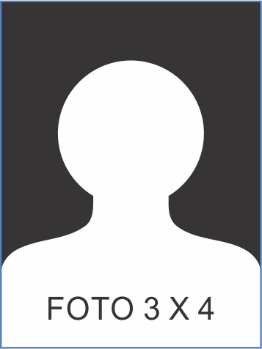 Fakultas/ Jurusan	: ..................................................................Tanggal Lahir	: ..................................................................Alamat		: ..................................................................No. Telepon		: ..................................................................Email			: ..................................................................Data Peserta 2Nama Lengkap	: ..................................................................Fakultas/ Jurusan	: ..................................................................Tanggal Lahir	: ..................................................................Alamat		: ..................................................................No. Telepon		: ..................................................................Email			: ..................................................................Data Peserta 3Nama Lengkap	: ..................................................................Fakultas/ Jurusan	: ..................................................................Tanggal Lahir	: ..................................................................Alamat		: ..................................................................No. Telepon		: ..................................................................Email			: ..................................................................Dosen PembimbingNama Lengkap	: ..................................................................N I P			: ..................................................................Tanggal Lahir	: ..................................................................Jenis Kelamin	: ..................................................................Bidang Keahlian	: ..................................................................Kantor/Unit Kerja	: ..................................................................Alamat Kantor/ Unit Kerja	: .......................................................	Alamat Rumah	: ..................................................................Telepon/ HP 		: ..................................................................Email			: ..................................................................